Name______________________________   School_____________________  Teacher________________  Date______                                                            4th grade Creativity Screener- Fayette County Public Schools Directions:  Read the directions to part 1 and 2.  You will have 10 minutes to complete both parts 1 and 2.Part 1:  What are other uses for a paperclip?                                  Part 2:  List all of the items that are blue or have the    						                                                        word blue in them.1.                                                                             	        		 1.2.                                                                             	     		 2. 3.                                                                                   	      		 3.4.                                                                                   	     		 4.                           5.						     		 5.6.						  	               6.7.						 	               7.8.						    		 8.9.						    		 9.10.						  	              10.11.						  	              11.12.						   	              12.Directions:  Make the doodle and shape into your own original picture.  Stay within the box and create a unique picture.   Then create a title for each picture you made.  You will have 10 minutes to complete parts 3 and 4.Part 3:						                  Part 4: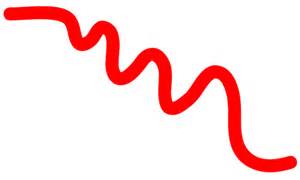 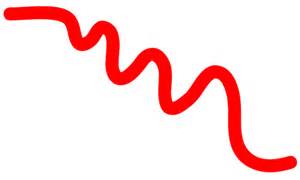 _____________________________________________         ____________________________________________